Acceso (acceso.ku.edu)Unidad 4, AlmanaqueLas telenovelasLa Antorcha Encendida(Música introductoria)(Sonidos de caballos, ruidos campamento militar)(Sacerdote) Ignacio, tú eres el estratega, y como sé lo importante que es la batalla que mañana libraremos en el Monte de las Cruces, he decidido dejarte el mando para que la conduzcas como mariscal. En este momento crucial, serán más útiles tus conocimientos militares.(Oficial) Le agradezco la confianza padre, no lo defraudaré, se lo aseguro. Daré órdenes para que se preparen los cuerpos de dragones de la reina de Valladolid, de Celaya.(Sacerdote) ¡Y los indios!(Oficial) Padre, los indios no.(Indio) ¿Por qué no capitán?(Oficial) Ya se lo he dicho padre, los indios no obedecen órdenes.(Sacerdote) Esta guerra es de todos, y los indios pelean por lo suyo, no se puede negar ese derecho.(Indio) La fuerza de este ejército está en nosotros, los indios.(Oficial) La guerra es un asunto de soldados.(Sacerdote) Los indios tienen derecho a pelear y lo van a hacer.(Melodía de misa, eucaristía, rezos)(Oficial a caballo, arenga) ¡Soldados! Trescientos años de triunfo y conquista de las armas españolas contemplan, tienen sus ojos fijos sobre nosotros. El mundo entero va a juzgarnos, España, esa querida patria por la que suspiramos tanto, tiene pendiente su destino en nuestros esfuerzos y lo espera todo de nuestro celo y decisión. ¡Venced o morir!(Oficial) Alférez Sonserrada, hasta que estén al alcance de fuego.(Ruido de batalla, armas y gritos de guerra) (Cañones y disparos)This work is licensed under a 
Creative Commons Attribution-NonCommercial 4.0 International License.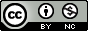 